MODÈLE DE DEVIS 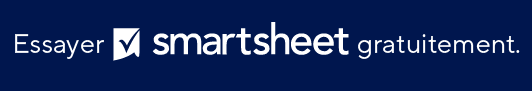 EXCLUSION DE RESPONSABILITÉTous les articles, modèles ou informations proposés par Smartsheet sur le site web sont fournis à titre de référence uniquement. Bien que nous nous efforcions de maintenir les informations à jour et exactes, nous ne faisons aucune déclaration, ni n’offrons aucune garantie, de quelque nature que ce soit, expresse ou implicite, quant à l’exhaustivité, l’exactitude, la fiabilité, la pertinence ou la disponibilité du site web, ou des informations, articles, modèles ou graphiques liés, contenus sur le site. Toute la confiance que vous accordez à ces informations relève de votre propre responsabilité, à vos propres risques.VOTRE LOGOVOTRE LOGOVOTRE LOGODEVISDEVISNom de l’entrepriseDATETravailTravail123, rue MainDE FACTUREDATE DE DÉBUTDATE DE FINBureau 456Hamilton, OH 44416CitationValidePaiement(321) 456-7890NombreJUSQU'ÀDÛ LEAdresse e-mailCLIENTDIVERSQTÉPRIX UNITAIRETOTALATTN : Nom/ServiceNom de l’entreprise123, rue MainBureau 456Hamilton, OH 44416(321) 456-7890Adresse e-mailDESCRIPTION DU TRAVAILTOTAL DES MATÉRIAUXMAIN-D'ŒUVREHEURESTARIFTOTALTOTAL DE LA MAIN-D’ŒUVREConditions généralesCHARGES DIVERSESHEURES/QTÉTARIFTOTALVeuillez libeller votre chèque à l’ordre de Nom de votre entreprise.Veuillez libeller votre chèque à l’ordre de Nom de votre entreprise.Veuillez libeller votre chèque à l’ordre de Nom de votre entreprise.Veuillez libeller votre chèque à l’ordre de Nom de votre entreprise.Veuillez libeller votre chèque à l’ordre de Nom de votre entreprise.Veuillez libeller votre chèque à l’ordre de Nom de votre entreprise.TOTAL DIVERSSOUS-TOTALJE VOUS REMERCIESIGNATURE DU CLIENTentrez le montant total REMISEEn cas de questions concernant ce devis, veuillez contacterSOUS-TOTAL MOINS LES REMISESEn cas de questions concernant ce devis, veuillez contacterentrez le pourcentage TAUX DE TAXENomTOTAL DE LA TAXE(321) 456-7890SIGNATURE AUTORISÉEEXPÉDITION/GESTIONAdresse e-mailAUTREwww.votresiteinternet.comTOTAL